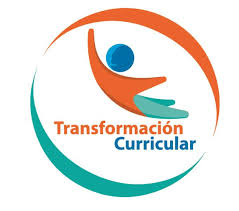 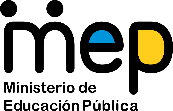 Guía de trabajo autónomo 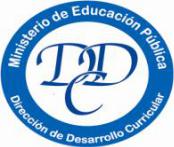 El trabajo autónomo es la capacidad de realizar tareas por nosotros mismos, sin necesidad de que nuestros/as docentes estén presentes. Le travail autonome est la capacité de réaliser des tâches par nous-mêmes sans aucune aide de nos enseignants en présentiel.                                                       FRANÇAIS  Guide du travail autonome pour les élèves du IIIº cycle et d’éducation diversifiée.  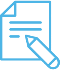 Me preparo para hacer la guía :          Je me prépare pour le travail        2. Pautas que debo verificar antes de iniciar mi trabajo :                 Les étapes de vérification avant de commencer mon travail :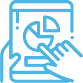 Voy a recordar lo aprendido en clase. 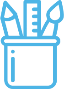  Pongo en práctica lo aprendido en clase                                                              Anexos Actions  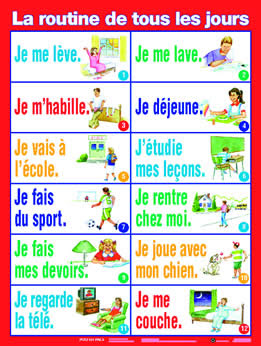  Indicaciones  :  Después de ver atentamente el video de las actividades de la vida cotidiana, en tu cuaderno puedes realizar los pequeños ejercicios que a continuación se proponen :EXERCICE 1 :Où sont-ils ?                                                     4. Qui aime courir ?Ils sont à l’école                                            a. NicoleIls sont au parc                                              b. FabianIls sont à la plage                                          c. ValeriaQu’est ce qu’ils font ?                                    5. C’est _________ qui aime le foot .Ils chantent                                                    a. FabianIls étudient                                                     b. AlejandroIls mangent                                                    c. GustavoQui aime lire ?                                               6.  ___________ aime faire le pique niqueFabian                                                           a. ValeriaValeria                                                           b. AlejandroNicole                                                            c. IvanniaExercice 2 :   Complétez avec les activités qui aiment les français ?Exercice 3 :   PRODUCCION ESCRITA :                                                                                                Et toi ?                         Ecrivez en 5 phrases tes préférences Exercice 4 :    Pendant la semaine, dans ta maison, quelles sont les activités que vous faites avec ta famille ? Ecrivez les actions. Utilisez le pronom «  nous _______ »                                                     Collège / Lycée : ______________________Professeur(e):       _________________________Niveau                  8ª   huitième année Matière              FrançaisMateriales o recursos que voy a necesitar Matériaux nécessairesPapel blanco o de colores, o papel de construcción, lápices de color, marcadores de colores, goma, tijeras. Si tienes acceso a una computadora, tablet o teléfono celular, conexión internet es opcional).  Un diccionario francés-español. Papier blanc/couleurs, crayons de couleurs, colle, ciseaux, La possibilité d’accès à un ordinateur, tablette ou téléphone portable, connexion internet (optionnelle) un dictionnaire français-espagnol Condiciones que debe tener el lugar donde voy a trabajar Conditions pour le lieu où je vais travailler  Una mesa o escritorio cómodo, limpio, sin distractores cercanos. Petite table ou bureau, commode et propre. Sans bruits et distractions possibles Tiempo en que se espera que realice la guía Temps disponible pour réaliser le guide de travailLas tareas lingüísticas propuestas pueden tomar entre 30- 40 minutos.Ce sont des tâches linguistiques pour travailler individuellement, entre 30 et 40 minutes.Indicaciones IndicationsEn la clase de francés han aprendido a presentar personas y, describir sus actividades cotidianas,   sin embargo es un tema que vamos a reforzar ahora con el apoyo de estas actividades que se te proponen a continuación .Actividad Tâche(s)Preguntas para reflexionar y responder Indications ou questions pour l’autorégulation et l’autoévaluation.Actividad 1 :   identifico diversas actividades cotidianas  .                        Presento mis actividades cotidianas Observo el video : https://www.youtube.com/watch?v=P2cf5MI9gDgEn el cuaderno realizo los ejercicios que están en el anexo (A)Indicaciones Indications Después de realizar las tareas propuestas, vas a responder a las siguientes preguntas: Indicaciones o preguntas para auto regularse y evaluarseIndications ou questions pour l’autorégulation et l’autoévaluation.¿ Puedo identificar diferentes verbos que indican actividades cotidianas ?¿ Puedo elaborar oraciones simples con los verbos que indican acciones cotidianas ?¿ Puedo presentar mis actividades cotidianas tanto al oral como al escrito ?Con el trabajo autónomo voy a aprender a aprender Avec le travail autonome je vais apprendre à apprendre.Con el trabajo autónomo voy a aprender a aprender Avec le travail autonome je vais apprendre à apprendre.Reviso las acciones realizadas durante la construcción del trabajo.Je vais réviser les actions faites pendant l’élaboration du travail (des tâches) Marco una X encima de cada símbolo al responder las siguientes preguntas Je coche d’un X sur le symbole pour répondre aux questions :Reviso las acciones realizadas durante la construcción del trabajo.Je vais réviser les actions faites pendant l’élaboration du travail (des tâches) Marco una X encima de cada símbolo al responder las siguientes preguntas Je coche d’un X sur le symbole pour répondre aux questions :¿Leí las indicaciones con detenimiento?J’ai lu les instructions attentivement ?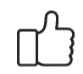 ¿Subrayé las palabras que no conocía?J’ai souligné les mots inconnus ?¿Busqué en el diccionario o consulté con un familiar el significado de las palabras que no conocía?J’ai cherché dans le dictionnaire ou j’ai demandé à ma famille la signification des mots inconnus ?¿Me devolví a leer las indicaciones cuando no comprendí qué hacer?Au moment de travailler, si je n’ai pas compris, j’ai essayé de relire ?Con el trabajo autónomo voy a aprender a aprenderAvec le travail en autonomie, j’apprends à apprendre :Con el trabajo autónomo voy a aprender a aprenderAvec le travail en autonomie, j’apprends à apprendre :Valoro lo realizado al terminar por completo el trabajo.J’évalue à la fin du travail Marca una X encima de cada símbolo al responder las siguientes preguntasJe coche d’un X sur le symbole pour répondre aux questions suivantes :Valoro lo realizado al terminar por completo el trabajo.J’évalue à la fin du travail Marca una X encima de cada símbolo al responder las siguientes preguntasJe coche d’un X sur le symbole pour répondre aux questions suivantes :¿Leí mi trabajo para saber si es comprensible lo escrito o realizado?J’ai lu les indications pour savoir si je comprends¿Revisé mi trabajo para asegurarme si todo lo solicitado fue realizado?J’ai révisé mon travail pour assurer que tout a été fait.¿Me siento satisfecho con el trabajo que realicé?Je me sens satisfait avec mon travail ?Explico ¿Cuál fue la parte favorito del trabajo?¿Qué puedo mejorar, la próxima vez que realice la guía de trabajo autónomo?Explico ¿Cuál fue la parte favorito del trabajo?¿Qué puedo mejorar, la próxima vez que realice la guía de trabajo autónomo?